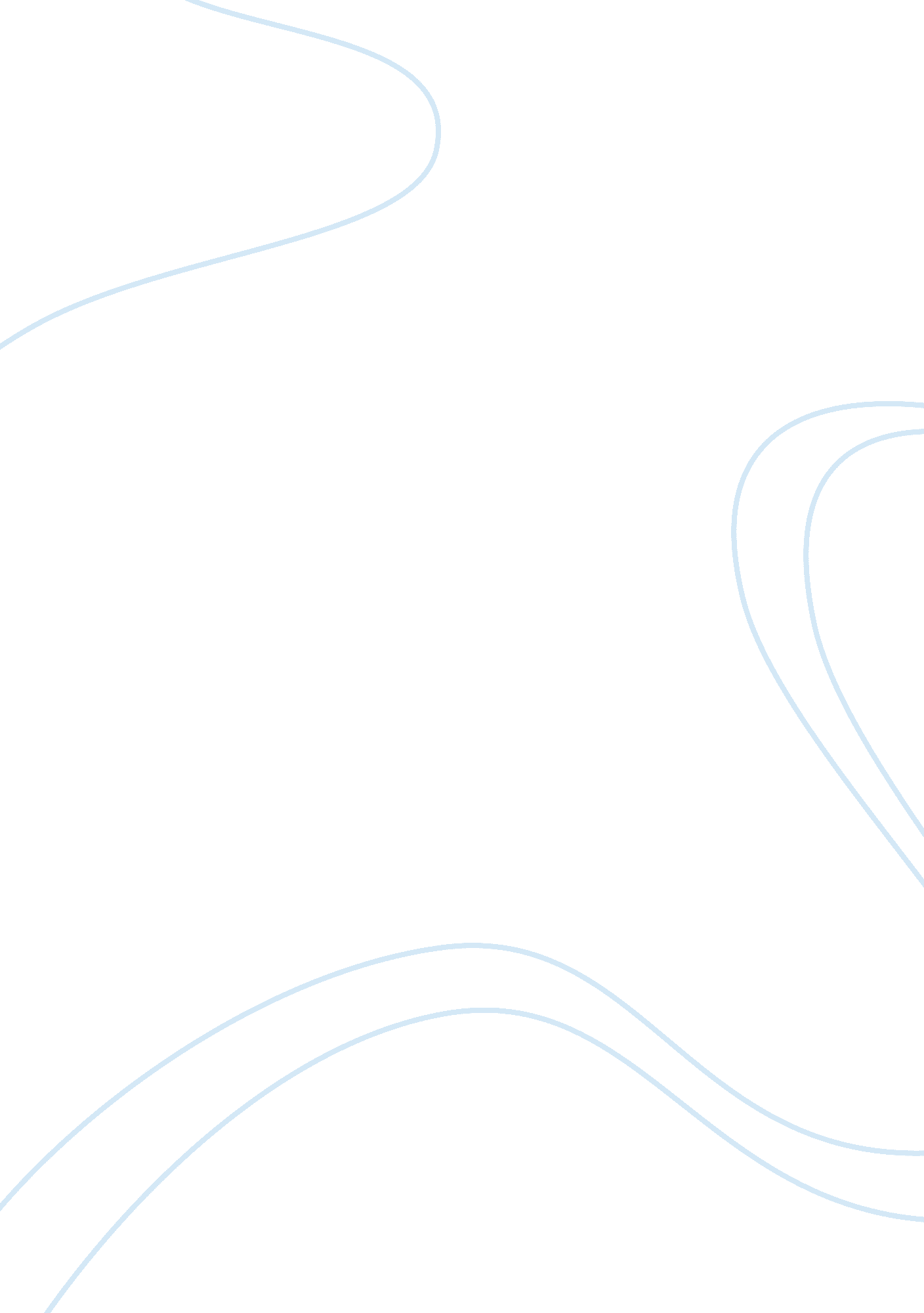 Category: sports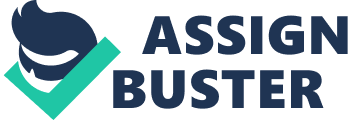 Caffeine is a naturallyoccurring alkaloid which is found in the leaves, seeds and fruits of over 63plants species worldwide. It is an alkaloid of methylxanthine family. Themethylxanthines caffeine (1, 3, 7-trimethyxanthine), theobromine (3, 7-dimethylxanthine), and theophylline (1, 3-dimethylxanthine) can be normallyfound in cola nuts, coffee beans, cocoa beans, tea leaves, mate leaves and otherkinds of plants. While coffee and… Training and programming assignment 1- methods oftraining Introduction In this assignment I will looking at differentcomponents and the different methods within the components. 1.     Power- the ability to do a movementwith speed or force at maximal strength.       There are manyways you can improve your power E. G. lifting weights, throwing medicine balls, running against a resistance and plyometrics (depth… We don’t attend church, pray or do confessionals. With that said we allow our children to draw their own conclusions. They have been to different churches for different religions. If they choose down the road they want to become Christian or Buddhist or whatever the case may be, so be it. My wife says that… _________________________________________________________________ What Is Fitness? Fitness is the condition of body, in which a person is able to perform the physical activities in a good manner. Some of us consider slim body the sign of health while others think that having a muscular body is being fit. Fitness is not limited to physical health only, without mental, and emotional… Some terms I will have o define simply because steroids affects uses a lot of medical terminology that my audience maybe unfamiliar with. Will you include anecdotal evidence? I may include some anecdotal evidence more than likely I will not. Due to the fact that my research question is a question that is reassured with… To understand Speed, Agility and Quickness (SAQ)training we must first define each term and how they combine to help create aneffective training program: Speed- the ability to complete a movement within a short period of time (Howley, 2015). Agility-  is the ability to maintain and controlcorrect body positions while quickly changing direction through a series ofmovements (Sheppard… Bullying The Right SolutionBullying is a controversial topic in countless ways, one of which is how to approach when it’s a complication and how to settle it properly. In recent years it has been getting brought up and individuals are coming out more in raising awareness. This is a good thing ending something that is… Kebanyakan wanita mendambakan persalinan secaranormal.  Persalinan normal dipilih karenarasa sakit seusai melahirkan tidak terlalu lama, dibandingkan dengan nyeripasca melahirkan secara caesar. Sebelum melakukanpersalinan normal, ada baiknya Anda menyiapkan fisik yang prima untukmenghadapi proses melahirkan yang banyak menguras tenaga. Salah satu persiapanfisik yang disarankan dokter untuk para ibu hamil adalah senam hamil. MANFAAT SENAM HAMIL Senam hamil… 